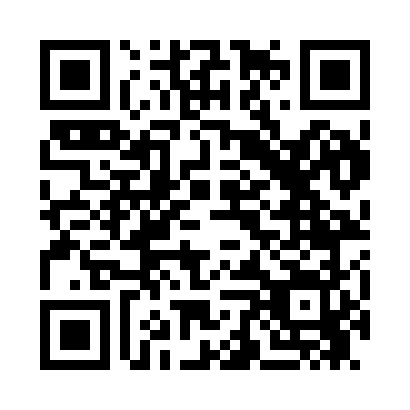 Prayer times for Wild Meadow, West Virginia, USAMon 1 Jul 2024 - Wed 31 Jul 2024High Latitude Method: Angle Based RulePrayer Calculation Method: Islamic Society of North AmericaAsar Calculation Method: ShafiPrayer times provided by https://www.salahtimes.comDateDayFajrSunriseDhuhrAsrMaghribIsha1Mon4:316:031:255:198:4710:182Tue4:326:031:255:198:4710:183Wed4:336:041:255:198:4710:184Thu4:336:041:265:198:4710:175Fri4:346:051:265:198:4610:176Sat4:356:051:265:198:4610:177Sun4:366:061:265:208:4610:168Mon4:366:071:265:208:4610:169Tue4:376:071:265:208:4510:1510Wed4:386:081:265:208:4510:1411Thu4:396:091:275:208:4410:1412Fri4:406:091:275:208:4410:1313Sat4:416:101:275:208:4310:1214Sun4:426:111:275:208:4310:1215Mon4:436:111:275:208:4210:1116Tue4:446:121:275:208:4210:1017Wed4:456:131:275:208:4110:0918Thu4:466:131:275:208:4110:0819Fri4:476:141:275:208:4010:0720Sat4:486:151:275:208:3910:0621Sun4:496:161:275:208:3910:0522Mon4:506:171:275:198:3810:0423Tue4:516:171:275:198:3710:0324Wed4:526:181:285:198:3610:0225Thu4:536:191:285:198:3610:0126Fri4:556:201:285:198:3510:0027Sat4:566:211:275:198:349:5928Sun4:576:211:275:188:339:5829Mon4:586:221:275:188:329:5630Tue4:596:231:275:188:319:5531Wed5:006:241:275:188:309:54